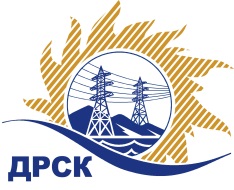 Акционерное Общество«Дальневосточная распределительная сетевая  компания»    (АО «ДРСК»)Протокол № 265/УКС-ВП по выбору победителя по открытому запросу цен: «Мероприятия по строительству и реконструкции электрических сетей до 10 кВ для технологического присоединения потребителей (в том числе ПИР) на территории филиала ПЭС (г. Большой Камень, с. Суходол, с. Романовка)» закупка 2015 р. 2.1.1.  ГКПЗ 2018 ЕИС –   31705964064СПОСОБ И ПРЕДМЕТ ЗАКУПКИ: Открытый запрос цен «Мероприятия по строительству и реконструкции электрических сетей до 10 кВ для технологического присоединения потребителей (в том числе ПИР) на территории филиала ПЭС (г. Большой Камень, с. Суходол, с. Романовка)»   Планируемая стоимость закупки в соответствии с ГКПЗ: 1 021 133,41 руб., без НДСПРИСУТСТВОВАЛИ: Члены постоянно действующей Закупочной комиссии АО «ДРСК» 1 уровняВОПРОСЫ, ВЫНОСИМЫЕ НА РАССМОТРЕНИЕ ЗАКУПОЧНОЙ КОМИССИИ: Об отказе от проведения запроса цен.ВОПРОС 1  «Об отказе от проведения запроса цен»РЕШИЛИ:Отказаться от проведения открытого запроса цен на право заключения Договора: «Мероприятия по строительству и реконструкции электрических сетей до 10 кВ для технологического присоединения потребителей (в том числе ПИР) на территории филиала ПЭС (г. Большой Камень, с. Суходол, с. Романовка)» на основании    п. 6.7.1 Положения о закупке продукции для нужд АО «ДРСК»; п. 1.5.2 Документации о закупке и п. 18 Извещения о закупкеИрдуганова И.Н.(41-62) 397-147г. Благовещенск«24» января   2018 г.Секретарь Закупочной комиссии:Елисеева М.Г.  _____________________________